For more information please contact:Learning Estates TeamEducation & Children’s ServicesGordon HouseBlackhall RoadInverurieAB51 3WArezoning@aberdeenshire.gov.uk01467 628442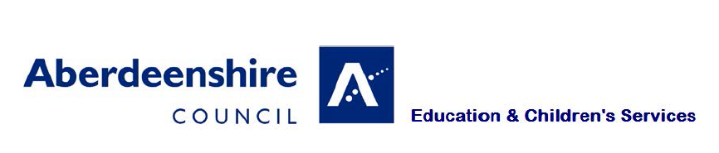 Midmill SchoolAdmissions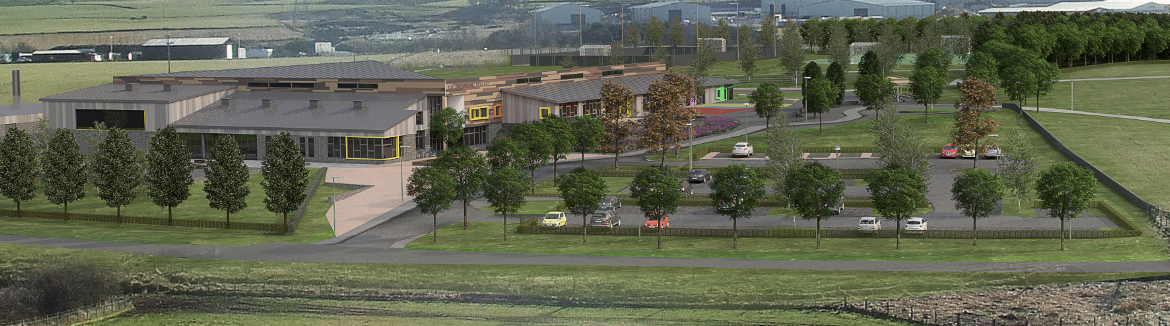 Artist impression of the new Midmill SchoolAddress:Midmill SchoolCarnie BraeKintoreMidmill School Background informationMidmill School Catchment Map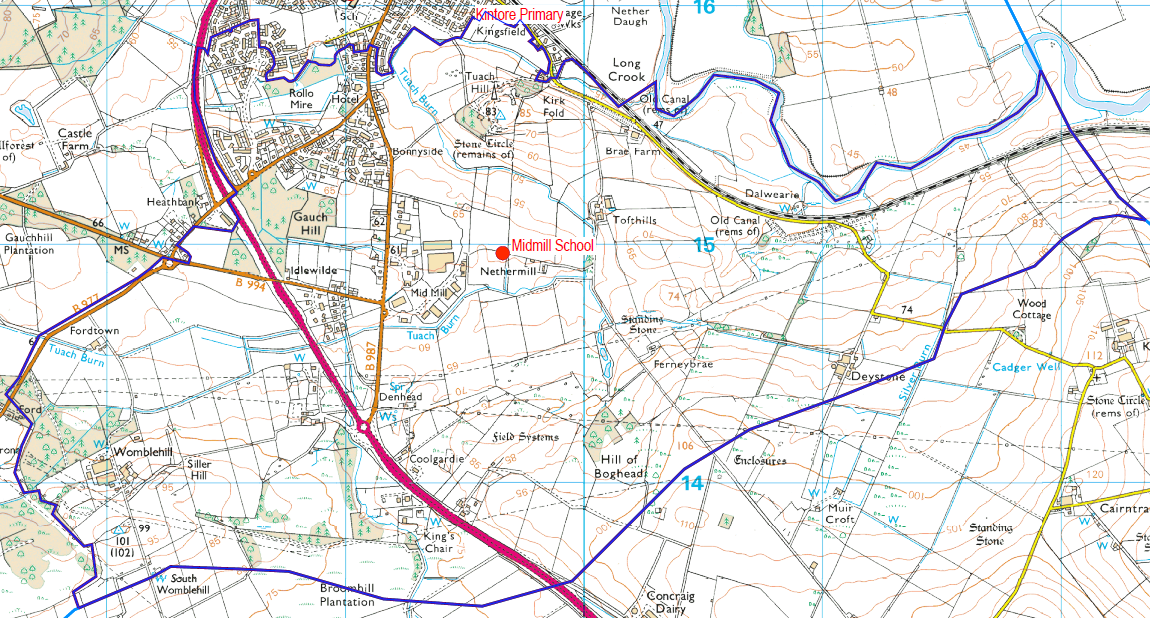 Admissions Period 23 Nov – 11 Dec 2015This is for all P1 pupils due to attend the new school and all other pupils in zone for the Midmill school who wish to attend.If you would like to apply to attend Midmill School please fill in an admission form and send back to us by Friday 11th December 2015.If you need another form, these are available from:Kintore SchoolKintore LibraryAberdeenshire Council, Education and Children’s Services, Gordon House, Blackhall Road, Inverurie, AB51 3WAForms can also be sent out by email, please contact rezoning@aberdeenshire.gov.uk or telephone 01467 628442.Forms B, D, E and F can be collected from your local school.Children who are not currently in a school or school nursery will be contacted in January 2016 to arrange submission of proof of identification documents.Nursery admissions for Midmill School will take place at the same time as the normal pre-school admission periods for all school nurseries across Aberdeenshire.  Please return the completed forms to Learning Estates, Education & Children’s Services, Gordon House, Blackhall Road, Inverurie, AB51 3WA.Email:rezoning@aberdeenshire.gov.uk